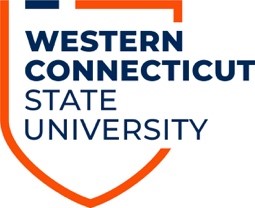 AccessAbility ServicesHow to Transition to Online ClassesThese tips and resources will help you succeed as you transition to online learningDevelop Patience and CompassionBe patient with your professor, they are doing this for the first time too!Be kind. In the absence of in-person communication, it is even more important to lead with kindness and stay in contact with your professor on a regular basis.Know Your Online ToolsFamiliarize yourself with Zoom, WebEx, and other similar video conferencing platforms.Get class assignments, participate in class activities and check for schedule updates on consistent basis so that you don’t fall behind.Stay OrganizedManage your scheduleCreate a physical calendar for short term objectivesMaintain a routineEliminate DistractionsPut devices on Do Not Disturb modeClose out any non-relevant tabs in your browserTake away your temptation to check social mediaCreate a dedicated learning spaceEngage in Good CommunicationStay Engaged with your professors for regular updatesCreate virtual study groups with friends. Private video chats are a great forum for you to engage with friends and classmates.Practice Self CareTry some new at- home exerciseStay hydratedGet enough sleepTake care of your mental healthChallenge YourselfUse your time to learn something newPrepare yourself to stay on scheduleAsk for help when needed